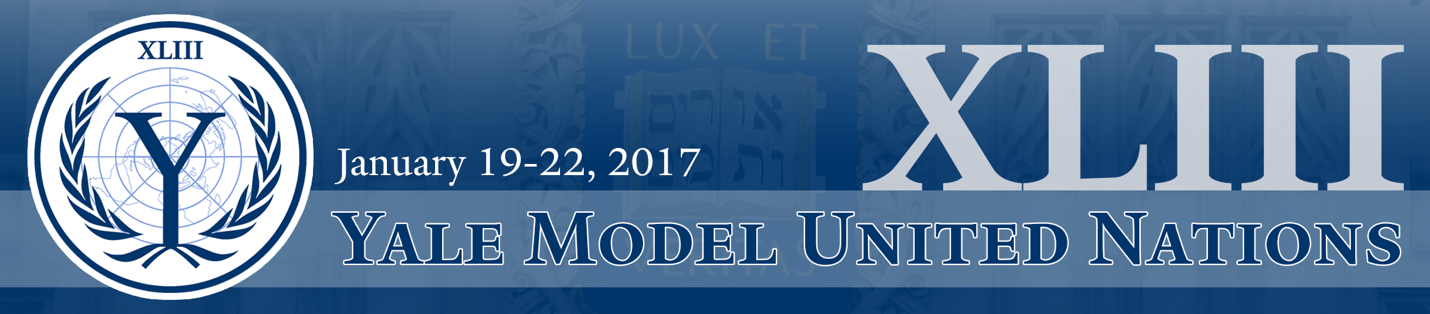 International Delegations Financial Aid InformationYale Model United Nations is committed to providing educational opportunities for students from all backgrounds and hopes to reduce any financial obstacles that may prevent delegates and/or delegations from attending YMUN. YMUN acknowledges that there are many high quality international schools that are unable to attend our conference due to the high travel and accommodation costs. To help make YMUN possible for these schools, we are proud to offer our International Delegations Financial Aid Program for the fourth year. The program has a unique model that aims not only to help international delegations attend the conference, but to help students learn how to fundraise and receive financial support for projects they are passionate about. YMUN will work to pair delegations with a sponsor, such as a Yale Alumni, regional organization and multi-national companies. Additionally, YMUN will work with each accepted delegation to create and execute a specific and customized fundraising plan. A grant may also be provided, but is not guaranteed by acceptance into the program. Through these efforts, YMUN hopes to reduce the financial burden of International Delegations, while encouraging delegates to hone their leadership efforts through coordinating large-scale fundraising efforts.The application and instructions will be available on the website starting June 1. We ask that you please register for YMUN before applying for financial aid. The application is due on October 9, 2016. As financial aid applications will be reviewed on a first come, first serve basis as they are received, we encourage you to submit your application as soon as possible. Please note, while we will do our best to meet your needs, we cannot guarantee financial aid to every applicant. We hope that you will consider applying for international financial aid, if you feel your school is eligible. It is one of our top priorities to provide access to diverse students, who otherwise would not be able to experience the conference. Please be sure to follow all directions and submit applications by their requested deadlines. Early submissions are always encouraged, and do not hesitate to contact Yoojin Han at ymun.delegations.intl@yira.org with any inquiries or concerns. 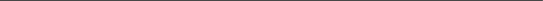 Terms and Conditions: 1. Though YMUN will do its very best to help international delegates meet their financial needs, no financial support is guaranteed. 2. YMUN requires all those who apply for financial aid to pursue other sources of funding simultaneously. These fundraising opportunities may include reaching out to government grants, educational non-profit organizations, philanthropy branches of multinational companies, and school alumni. Once accepted into the program, YMUN will work with the delegation to create a thorough plan for fundraising, including efforts by the school. 3. Delegations are accepted into the program based on financial need as evaluated by YMUN. YMUN reserves the right to reject applications or request additional documentation. All decisions are final.  4. YMUN reserves the right to remove a school from this program if documents provided are found to be false, the delegation does not take their fundraising obligations seriously, or the delegation becomes unsuitable for the program. 5. Should a delegation be accepted into the program and granted financial aid, funding will only be provided once the delegation has secured all necessary visas and documentation. 